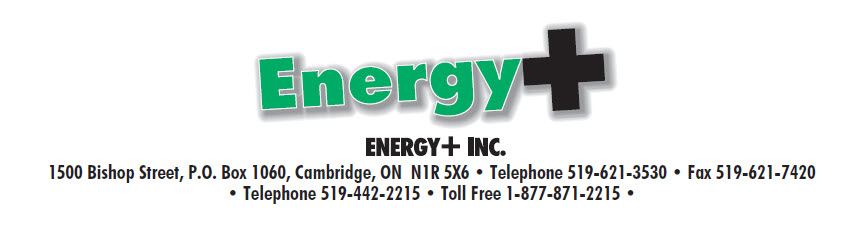 December 13, 2018Delivered by RESS & CourierMs. Kirsten Walli, Board SecretaryOntario Energy BoardP.O. Box 23192300 Yonge Street, 27th FloorToronto, ON  M4P 1E4Dear Ms. Walli:Re:	Board File No. EB-2018-0028	Energy+ Inc. – 2019 Cost of Service Application - Update to EvidenceDear Ms Walli:Further to Energy+’s correspondence on December 12, 2018 and its submission of the Partial Settlement Proposal (“Settlement Proposal”), please find attached a document that provides two updates to the Energy+ evidence in the above noted proceeding as follows:Update with respect to the forecasted costs associated with its proposed ACM for the Southworks facility (which have recently changed).  The revised ACM Model was filed concurrently with the Settlement Proposal.Update with respect to the DVA Sub-Account 1508 Monthly Billing Costs to quantify the efficiencies achieved as a result of the transition to monthly billing.  As part of the Settlement Proposal, the Parties agreed that additional discovery on the evidence update would be appropriate prior to the start of the oral hearing. This additional discovery will ensure the Board has the most current and accurate information available prior to the start of the oral hearing. It will also ensure that all Parties are given an opportunity to further clarify the evidence and explore any changes arising from the evidence update. The Parties also agreed that a transcribed technical conference, with questions submitted in advance of the technical conference, would be the most efficient means of conducting this additional discovery. Should the Board panel not agree with the proposal to hold a technical conference, the Parties agree in the alternative that, at a minimum, additional written discovery on the evidence update should be permitted.Two hard copies of the Update to Evidence are being couriered to the OEB’s offices.Respectfully submitted,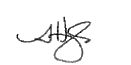 Sarah Hughes, CPA, CA, C.DirChief Financial Officerc.c.  	Borden Ladner Gervais, John A.D. Vellone	Intervenors of Record